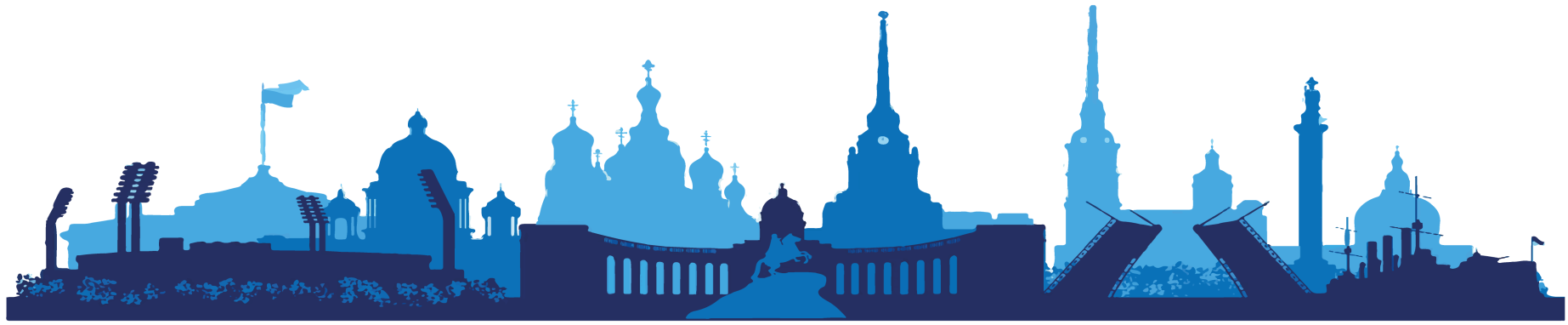 ООО ТК «СЕЛЕНА» оставляет за собой право изменять порядок и время проведения экскурсий, а так же замена их на равноценные!Туристам необходимо иметь с собой: паспорт/свидетельство о рождении, полис ОМССтоимость тура на 1 человека при размещении в 2-х местном номере комфорт апартаменты «VaIo Hotel City» 3* В период с 27.05 - 02.06 – 32 000 руб.
В период с 03.06 - 07.07 – 33 800 руб.
В период с 08.07 - 01.09 – 32 400 руб.Стоимость тура на 1 человека при размещении в 2-х местном стандартном номере «Москва» 4*В период с 27.05-02.06 – 34 400 руб.
В период с 03.06-30.06 – 39 200 руб.
В период с 08.07-01.09 – 34 400 руб.Стоимость тура на 1 человека при размещении в 2-х местном стандартном номере «ЭЛКУС» 3* В период с 27.05-30.06 – 33 600 руб.
В период с 01.07-04.08 – 29 600 руб.
В период с 05.08-01.09 – 28 800 руб.1 день1 деньВы приезжаете в гостиницу самостоятельно.Трансфер до гостиницы предоставляется за дополнительную плату и бронируется заранее до отъезда на программу в холле гостиницы Вас встречает представитель фирмы. Он ответит на все интересующие Вас вопросы, выдаст уточненные программы тура и предложит дополнительные экскурсии, которые Вы можете приобрести по желанию.Гарантированное размещение в гостинице после 14.00. Свои вещи Вы можете оставить бесплатно в комнате багажа гостиницы.14:00Отъезд на экскурсионную программу от гостиницы на автобусе Тематическая обзорная экскурсия «Время загадывать желания»
В Петербурге есть немало мест, способных исполнить Ваши желания. Многие из них как раз и включены в маршрут нашей экскурсии. Вы бросите монетку в фонтан «Танцующий шар», поймаете за хвост удачу вместе с городским фотографом, познакомитесь с Чижиком-Пыжиком и петербургскими Атлантами, узнаете, где в Петербурге прячутся Пегасы и почему у Остапа Бендера шнурок только на одном ботинке.
Яркой кульминацией экскурсии станет встреча с Хранителем Времени в самом центре города под старинными часами.Теплоходная прогулка по рекам и каналам
Виды Санкт-Петербурга с борта теплохода несравнимы с тем, что вы можете увидеть из окна автобуса. Семейные прогулки по рекам и каналам Петербурга доставят массу удовольствия и взрослым и детям. Вы будете чувствовать себя комфортно, наслаждаясь свежестью ветра и воды в красивейших декорациях города. Чудесный отдых позволит вам также узнать много интересного о Петербурге.Ужин в кафе городаМесто окончания программы: гостиница. Продолжительность программы: ~6 часов2 день2 деньЗавтрак в гостинице.  Свободный день3 день3 деньЗавтрак в гостинице. 09:00Встреча с экскурсоводом в холле гостиницы. Автобусная экскурсия в Петергоф «Петергофская фантазия»
Экскурсия подарит детям и их родителям незабываемую встречу с одной из самых известных пригородных императорских резиденций. Дорога до Петергофа неутомительная, займет не более 1,5 часа. По пути экскурсовод познакомит вас с историей Петергофа и его владельцами.Экскурсия по парку фонтанов Петергофа
Экскурсия познакомит Вас с прекраснейшим ансамблем фонтанов Нижнего парка и расскажет о том, как шумно и весело любил отдыхать основатель Петергофа – император Петр Великий. Фонтаны-шутихи, любимое увеселение императора, доставят огромную радость детям, которые с веселым визгом бегают среди внезапно появляющихся струй воды. Только обязательно захватите для них сменную одежду, ведь удержаться от такого удовольствия – невозможно!Путешествие по парку на механическом поезде
Оценить грандиозность Русской Версалии можно во время путешествия по Нижнему парку и парку "Александрия" на механическом поезде. Вы сможете и отдохнуть, и полюбоваться прекрасными пейзажами, представив себе летнюю жизнь царской семьи.15:30Обед в  кафе Петергофа Место окончания программы: гостиница. Продолжительность программы: ~ 8,5 часов4 день4 деньЗавтрак в гостинице.10:00Встреча с экскурсоводом в холле гостиницы. Автобусная экскурсия «Петровский Петербург»
Путешествие в прошлое начинается! Экскурсия начнется с посещения первой постройки Санкт-Петербурга - Петропавловской крепости. Вы познакомитесь с историей строительства фортеции, посетите Петропавловский собор - усыпальницу российских императоров. Вторая часть экскурсии знакомит с тем периодом истории, когда Санкт-Петербург стал "окном в Европу", которое прорубил основатель города Петр I. По его воле был открыт "Государев кабинет", ставший впоследствии Кунсткамерой.Экскурсия по территории Петропавловской крепости
Здесь все еще присутствует атмосфера петровского времени. Во время экскурсии по территории крепости вы увидите «город в городе», узнаете откуда взялось название острова и почему пушка стреляет ровно в полдень.Экскурсия в Петропавловском соборе
Долгое время Петропавловский собор являлся памятником славы русского оружия. Здесь на протяжении двух столетий хранились трофейные знамена, ключи от захваченных русскими войсками городов и крепостей. В начале XX века эти реликвии были переданы в Эрмитаж. Теперь в соборе представлены копии шведских и турецких знамен.Место окончания программы: Петропавловская крепость. Продолжительность программы: ~ 4 часа5 день5 деньЗавтрак в гостинице. 10:00Встреча с экскурсоводом в холле гостиницы. Экскурсия в Музей железных дорог России
Этот музейный комплекс - главный железнодорожный музей России и один из крупнейших музеев железных дорог в мире. Его площадь огромна – 57 тысяч кв. метров. На ней разместилось 28 тысяч экспонатов. В музее гости познакомятся с коллекцией редких и легендарных паровозов, тепловозов, электровозов, которые представлены в натуральную величину. Вы даже можете попробовать себя в роли машиниста и увидеть в разрезе настоящий паровоз.Место окончания программы: ст. метро «Пл. Восстания», Московский вокзал. Продолжительность программы: ~ 3 часа6 день6 деньЗавтрак в гостинице.09:00Встреча с экскурсоводом в холле гостиницы. Посещение музея «Гранд Макет Россия»
На его площади в масштабе 1:87 раскинулись города и деревни, «построены» туннели и мосты, аэродромы, вокзалы и подземные станции метро, заводы и фабрики, шахты и нефтяные вышки, стадионы, военные базы, действующие автомобильные и железные дороги. С помощью специальных кнопок можно приводить в движение некоторые элементы макета, что доставляет детям огромное удовольствие. А удивительный эффект смены дня и ночи не оставляет равнодушным ни одного посетителя!Путешествие на детском поезде из Петербурга в Царское Село
Малая железная дорога появилась в Петербурге в I половине XX века, но с того момента она пережила достаточно много реконструкций и усовершенствований. Основным направлением работы Малой Царскосельской железной дороги является не экскурсионная деятельность, а обучение студентов и школьников, планирующих стать проводниками и машинистами. Однако этот увлекательный аттракцион пользуется огромной популярностью среди гостей и жителей северной столицы. Именно по этому маршруту передвигаются небольшие вагончики с ярким дизайном и мягкими сиденьями, в которых можно комфортно разместиться и насладиться поездкой в течении 30 мин. Поездка также сопровождается небольшим интересным рассказом о работе дороги. Маршрут железнодорожного путешествия заканчивается в Пушкине на станции «Царскосельская».Обед в кафеЭкскурсия в Екатерининский дворец
Гостей Царского Села потрясает фантастическая роскошь убранства Екатерининского дворца. Одним из залов Золотой анфилады Растрелли является знаменитая Янтарная комната, похищенная оккупантами во время Великой Отечественной войны и воссозданная петербургскими реставраторами, работу которых Вы сможете оценить во время экскурсии по Екатерининскому дворцу.Прогулка по Екатерининскому парку
После экскурсии по дворцу у вас будет немного времени, чтобы самостоятельно погулять по великолепному парку, окружающему дворец. Его украшают изысканные павильоны, причудливой формы пруды и многочисленные памятники в честь побед русского оружия во время русско-турецких войн.Место окончания программы: гостиница. Продолжительность программы: ~ 10 часов7 день7 деньЗавтрак в гостинице.  Освобождение номеров до 12.00.
Выезд из гостиницы самостоятельно.Свободный деньВ стоимость тура включено:проживание в выбранном отеле, 6 завтраков , 2 обеда, 1 ужин экскурсионное обслуживание, входные билеты с экскурсией в музее, автобус по программе (отъезд от гостиницы).Оплачивается дополнительно:встреча (или проводы) на вокзале или в аэропорту;доплата для иностранных туристов;проезд на общественном транспорте;услуги камеры хранения на вокзале.авиаперелет или ж/д переезд Краснодар – Москва– Краснодар (билеты можно приобрести в нашем офисе)